ПОВЫШЕНИЕ  КВАЛИФИКАЦИИ2021 – 2022  учебный год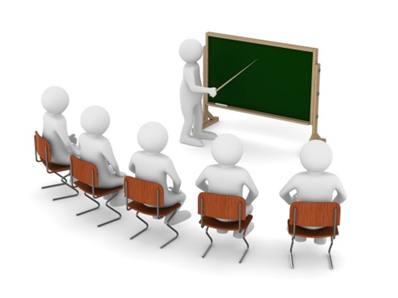 №п/пФ И ОНазвание курсовКо-во часовНа бюджетной основеНа бюджетной основеНа бюджетной основеНа бюджетной основеКозлова Т.Н.«Воспитательная деятельность в ДОО от проектирования к успешной реализации»72 часа1.Горончук Т.В.«Воспитательная деятельность в ДОО от проектирования к успешной реализации»72 часа2.Голыбина Н.А.«Воспитательная деятельность в ДОО от проектирования к успешной реализации»72 часа3.Куртюкина М.С.«Организация методической работы в ДОО в условиях ФГОС ДО»18 часов4.Лелишенцева Т.В.«Воспитательная деятельность в ДОО от проектирования к успешной реализации»72 часа5.Пираева Л.Б.«Воспитательная деятельность в ДОО от проектирования к успешной реализации»72 часаНа платной основеНа платной основеНа платной основеНа платной основе1.Рожкова А.А.«Коррекционная педагогика и особенности образования и воспитания детей с ОВЗ»72 часа2.Спиридонова Л.А.«Музыкальное развитие детей в соответствии с ФГОС ДО»216 часов3.Магомедова И.С.«Легоконструирование и робототехника как средство разностороннего развития ребенка дошкольного возраста в условиях реализации ФГОС ДО»180 часов